L’Association Française des Diabétiques recherche Conseiller(ère) SOCIAL ET JURIDIQUE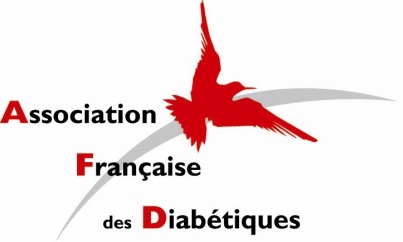 CDD 6 mois - Lieu de travail : ParisNOTRE AssociationL’AFD est une fédération nationale composé d’un réseau associatif de plus d’une centaine d’associations locales, 1 500 bénévoles, un Siège national de 22 salariés.Première fédération d’association de Patients, elle œuvre pour l’amélioration de la qualité de vie des personnes vivant avec le diabète, dont les principales missions sont les suivantes :Défendre les droits d’accès à des soins de qualité et lutter contre les discriminations liées à la maladieInformer et participer à la formation des patients. Exercer une mission de préventionAccompagner l’amélioration de la qualité de vie des patients par des actions individuelles ou collectivesPosteAssurer une VEILLE sur les thématiques liées au diabète et plus généralement à la santé, notamment : Travail ; Déchets de soins ; Permis de conduire ; Dépendance, 5ème risque ; Assurances ; Handicap ; Produits de santé (médicaments, dispositifs médicaux), pharmacovigilance ; Projets de lois sécurité sociale, santé ; Professions de santé (conventions médicales, ordre…) ; Droit associatif ; Accès aux soins ; Démocratie sanitaire…INFORMER :Répondre aux questions des usagers posées par téléphone, courriers, mails lors d’une permanence le mercredi toute la journée, sur les thématiques énoncées plus hautSuivre les contentieux soumis à l’AFDRédiger des articles pour Equilibre, les sites Internet et d’autres supports d’information ARGUMENTER :Analyser les nouveaux textes, projets de lois, études … sur les thématiques énoncées plus hautEmettre des avis, critiques, contre-propositions, sur ces textes pour alimenter le plaidoyer AFD Rédiger des notes de positionnement pour le Bureau et le réseau AFDANALYSER :Recenser les dossiers de protection juridique AFD depuis 2006Produire et analyser les statistiques sur les dossiersEtablir le coût engendré pour l’AFD de chaque dossier de protection juridiqueRéaliser une étude sur les services de protection juridique proposés par d’autres associationsEmettre des propositions pour un système de protection juridique adapté aux adhérents AFDREPRESENTER l’AFD sur tous les sujets liés à son champ d’expertise PROFILBac +5 Droit de la santé, affaires publiques spécialisé en santéCapacités rédactionnellesExcellent relationnelMaîtrise de l’outil informatique et d’InternetCONTRAT PROPOSECDD à temps plein remplacement congés maternité de juin à novembre en statut employéSalaire mensuel brut : 2 369 € par mois MODALITES DE CANDIDATUREAdresser LM + CV à : AFD, recrutement Service social et juridique, 88 rue de la Roquette, 75544 Paris Cedex 11ou c.avril@afd.asso.fr  avant le 15 mai 2012